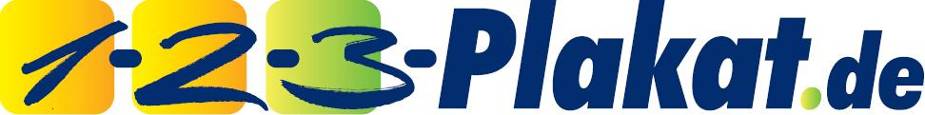 PRESSEMITTEILUNG 1-2-3-Plakat.de bietet App zum Dekadenplan in der Außenwerbung Vereinfachung der Kampagnenplanung durch die Synchronisierung der Dekaden- und Wochenbelegungen / Wichtige Fristen auf einem Blick mit Erinnerungsfunktion Bünde, 2. Oktober 2014 – 1-2-3-Plakat.de, Deutschlands Online-Vermarkter Nr. 1 für Außenwerbung, vereinfacht die Kampagnenplanung von Plakaten, City-Light-Postern oder Ganzsäulen. Mit der neuen DekadenplanApp steht sowohl Planungsexperten als auch Privatpersonen erstmals ein mobiles Tool zur Verfügung, das automatisch Dekaden- und Wochentermine in einem Aktionszeitraum anpasst. Wichtige Fristen für die Einreichung der Plakatmotive, der Plakatanlieferung oder zum Rücktritt werden übersichtlich dargestellt. Nutzer der App können sich zusätzlich individuell an die Fristen erinnern lassen. Weitere Vorteile der DekadenplanApp: Die Klebe- oder Hängetermine der Plakate werden innerhalb eines Ortes sortiert und angezeigt; der Jahreskalender verschafft eine schnelle 
Übersicht mit einfachem Zugriff auf Termine.  „Die Außenwerbung ist um einen Service reicher“, erklärt Markus John, Geschäftsführer von 1-2-3-Plakat.de. „Wir haben mit der DekadenplanApp die Kampagnenplanung und -buchung deutlich vereinfacht. Und auch den Prozess für kleinere und mittelständische Unternehmen sowie Privatpersonen, die Ihre Standorte selbst wählen, verständlicher konzipiert“. In der Außenwerbung werden Plakate nach Wochen- oder im sogenannten Dekadenrhythmus ausgehängt. Für die Netzmedien City-Light-Poster und City-Light-Board / Mega-Light gilt eine Wochenbelegung. Die einzeln selektierbaren Medien wie Großfläche oder Ganzsäule werden nach Dekaden plakatiert. Eine Dekade umfasst im Durchschnitt 10,5 Tage.„Für Agenturen wie Laien ist es bislang immer noch sehr aufwendig, die unterschiedlichen Terminstrukturen für eine Außenwerbe-Kampagne unter einen Hut zu bringen. Mit unserer App braucht der Nutzer gar nicht lange zu überlegen und zu sortieren. Das System übernimmt die Funktion automatisch“, so Markus John. Die Anwendung steht unter der Adresse www.123plakat.de/dekadenplanapp ab sofort zur Verfügung. Die mobile Version der DekadenplanApp für Smartphone oder Tablet ist in Kürze kostenlos im iTunes Store und für Android-Nutzer erhältlich. Bereits jetzt können Interessierte über www.123plakat.de/app/terminplaner-app die App für Smartphone oder Tablet vorbestellen. Entwickelt wurde die App von 1-2-3-Plakat.de im eigenen Haus. Die 1-2-3-Plakat.de-App für mobile Mediaplanung und -buchung von Out-of-Home-Standorten ist schon länger erhältlich und ebenfalls über den iTunes Store zu beziehen http://itunes.apple.com/de/app/1-2-3-plakat.de/id493230727?mt=8. Link zur Bestellseite: www.123plakat.de/app/terminplaner-app Bildmaterial zur DekadenplanApp finden Sie unter:  http://www.123plakat.de/presseDas Bildmaterial steht kostenfrei zur redaktionellen Verwendung. Bitte nehmen Sie den Bildnachweis „1-2-3-Plakat.de“ auf. Über 1-2-3-Plakat.de 

2007 wurde 1-2-3-Plakat.de als Deutschlands erster Online-Vermarkter für Außenwerbung mit Sitz in Bünde gegründet. 1-2-3-Plakat.de ist ein Unternehmen des seit mehr als 20 Jahren erfolgreich am Markt agierenden Mediaspezialisten CAW Media. Das Portal www.123plakat.de ist mit bislang über 650.000 Visits und über 5.000 Buchungen im Jahr die erfolgreichste Adresse, um werbliche oder private Botschaften individuell und unbürokratisch zu platzieren. Ob Plakat, Videoboard oder Big-Seven, Werbungtreibende und Privatpersonen können über 1-2-3-Plakat.de in wenigen Schritten sämtliche Out-of-Home-Medien gestalten und Werbeflächen im öffentlichen Raum buchen. Auch crossmediale Kampagnen sind möglich: Ambient-Medien, Kinospots, Kultur- und Dauerwerbe-Medien sind über Links zu den entsprechenden Schwesterportalen bequem erreichbar und können in jede Buchung eingebunden werden. 1-2-3-Plakat.de ist u.a. Marketing-Partner des FC Schalke 04. 

Mehr dazu im Netz unter www.123plakat.de. Pressekontakt Rossner Relations Stefanie Rossner Lindenstraße 14 50674 Köln Tel.: 0221/92 42 81 44 Fax: 0221/92 42 81 42 Mail: rossner@rossner-relations.de  www.rossner-relations.de 